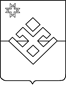 ПОСТАНОВЛЕНИЕ Администрации муниципального образования «Бурановское» От  06 апреля   2020 года             с.Яган-Докья                                         № 18О введении особого противопожарного режима на территории муниципального  образования«Бурановское»В соответствии с Федеральным законом от 21 декабря 1994 № 69-ФЗ «О пожарной безопасности»,  протоколом   заседания комиссии по КЧС и ОПБ муниципального  образования «Малопургинский  район» и  в связи с наступлением сухой погоды, руководствуясь Уставом муниципального образования «Бурановское», Администрация муниципального образования «Бурановское» ПОСТАНОВЛЯЕТ:1. Ввести особый противопожарный режим  на территории муниципального образования «Бурановское» с   10 апреля 2020 года  до  особого распоряжения.2. Рекомендовать руководителям учреждений и организаций,  независимо от организационно-правовой формы собственности:- согласовывать проведение всех видов пожароопасных работ на территории муниципального образования с главой муниципального образования «Бурановское»,  отделом надзорной деятельности  по Малопургинскому   и Киясовскому   районам;- завершить до 10.04.2020 года очистку территорий организаций от пожароопасных отходов и мусора;- организовать  (на весь период) круглосуточное дежурство должностных лиц;- организовать дежурство на имеющейся приспособленной для тушения пожара и землеройной технике.3. В целях предотвращения перехода огня с сельхозугодий на жилые дома и хозяйственные постройки, рекомендовать руководителям сельхозпредприятий выполнить минерализованную полосу (опашку) шириной не менее . по границе сельхозугодий и населенных пунктов.4. Рекомендовать балансодержателям водопроводных сетей провести проверку пожарных гидрантов на водоотдачу, при наличии неисправности принять исчерпывающие меры по приведению их в исправное состояние.5. Рекомендовать жителям муниципального образования «Бурановское»:-осуществлять патрулирование населенных пунктов в ночное время, а также выходные и праздничные дни.6. Контроль  за  исполнением настоящего постановления оставляю за собой.Глава муниципального образования «Бурановское»					                                     Н.В.Девятова